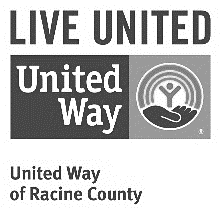 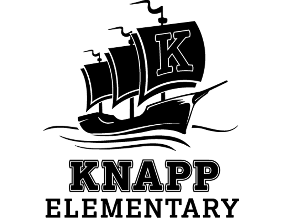 CLIPPER CLUB 
REGISTRATION FORM
Knapp Elementary School
United Way of Racine County CLC Site
2017-18 School YearALL SECTIONS MUST BE COMPLETED TO ENROLL YOUR STUDENT.SCHEDULEClipper Club is offered at Knapp Elementary School, Monday – Friday, 2:05-5:00pm. This program is FREE for ALL Knapp students.My child will attend Clipper Club on (please circle all days that your child will attend):Monday	Tuesday	Wednesday	Thursday	FridayMy child will participate in the FREE student dinner program offered on Tuesdays & Thursdays. ___YES  ___NOSTUDENT INFORMATIONStudent Name: ______________________________________________________________________________			Last				First			MiddleDate of Birth: ____ / ____ / ________ (ex. 5/18/2008)	   	Gender:      Male        FemaleAge: ______		Grade Level (circle one):  K	1st   2nd   3rd   4th   5th  	Does your child have any restrictions on activity?      _____NO		_____YES If yes, please explain: _____________________________________________________________________My child has special needs that require additional assistance/special accommodations to participate in Clipper Club.  ______ YES    _____ NOMy child has an accommodation plan (IEP or 504). _____YES  _____NOIf you have indicated your child requires additional assistance/special accommodations to participate, reasonable accommodations will be provided to ensure access to the program unless doing so would impose undue financial hardship. If removal from the program is warranted due to unsafe behaviors, an IEP team or 504 meeting will be convened to discuss possible removal or further reasonable accommodations. PARENT/GUARDIAN INFORMATIONParent/Guardian Name(s): _______________________________________________________________________Address: ______________________________________________________________________________________			Street			Apt #			City/State		ZipHome #:___________________ Cell #: ___________________ Email: ____________________________________TURN OVER TO COMPLETE SECOND PAGECLIPPER CLUB 
REGISTRATION FORM – page 2
Knapp Elementary School
United Way of Racine County CLC Site
2017-18 School YearALL SECTIONS MUST BE COMPLETED TO ENROLL YOUR STUDENT.ADDITIONAL EMERGENCY CONTACT INFORMATION1st Contact’s Name:_____________________________________  Relationship to Child: ___________________Phone # ______________________ 2nd Phone #_____________________ Pick-up Child: _____YES  _____NO2nd Contact’s Name:_____________________________________  Relationship to Child: ___________________Phone # ______________________ 2nd Phone #_____________________ Pick-up Child: _____YES  _____NO      Check box if legal restrictions are in effect. List person(s) NOT permitted to contact or pick up student per legal restrictions. ___________________________________________________________________________________